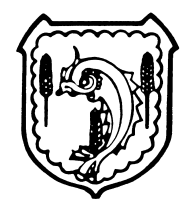 The John Fisher SchoolPerson SpecificationLearning Support Assistant  -  Scale 1c3The person specification shows the abilities and skills you will need to carry out the duties in the job description. Short listing is carried out on the basis of how well you meet the requirements of the person specification. You should mention any experiences you have had which shows how you could meet these requirement when you fill in your application form.ExperienceEssentialDesirableExperience of working with secondary students.xAbilitiesAbility to relate well to secondary age students and adults.xGood numeracy/literacy skills.xGood verbal and written communication skills.xAbility to use basic technology – computer, video, photocopier etc.xAbility to understand classroom roles and responsibilities and your own position within these.xAbility to work positively under pressure.xAbility to use good judgement and initiative.xAbility to be a positive member of a team.xAbility to have a solution focussed approach to the work.xAbility to carry out tasks on a rota basis and share responsibility for achieving these.xAbility to undertake basic clerical duties eg photocopying, filing simple record keeping.xWilling to participate in development and training opportunities as required.xAbility to comply with policies and procedures relating to child protection, safe guarding, health and safety, confidentiality, data protection and equal opportunities.x